ประกาศขั้นตอนการขอหนังสือรับรองผลคะแนนสอบทักษะภาษาอังกฤษเฉพาะช่วงนี้ที่ Train-Test กำลังอยู่ระหว่างการพัฒนาระบบตรวจสอบผลคะแนนสอบฯ หากทางผู้สอบต้องการหนังสือรับรองผลคะแนนสอบ จะมีขั้นตอนดำเนินการดังนี้	1.) ให้ผู้สมัครสอบแจ้งความประสงค์ขอรับการรับรองผลคะแนนสอบ โดยตรงกับศูนย์สอบที่ตนเอง	    ได้ทำการสอบ	2.) จากนั้นให้ผู้สมัครสอบเปิดผลคะแนนสอบของตนเองจากเว็บไซต์ประกาศผลคะแนนสอบของ	     Test Provider แต่ละราย ให้เจ้าหน้าที่ศูนย์สอบตรวจสอบ	+ Linguaskill ดูผลคะแนนได้ที่	https://www.metritests.com/metrica/	+ Edusynch  ดูผลคะแนนได้ที่	https://student.edusynch.com/login	3.) ให้เจ้าหน้าที่ศูนย์สอบ download ใบประกาศผลคะแนนสอบ มาจัดเรียงไว้ตามตัวอย่าง		แบบฟอร์มด้านล่างนี้พร้อมลงลายมือชื่อ + ตราประทับของศูนย์สอบหรือโรงเรียน 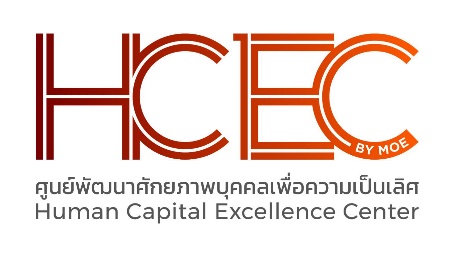 หนังสือรับรองผลคะแนนการสอบวัดระดับทักษะภาษาอังกฤษศูนย์พัฒนาศักยภาพบุคคลเพื่อความเป็นเลิศ โรงเรียนxxxxxxxxxxxวันที่ วว/ดด/ปป พ.ศ.	ขอรับรองว่า ชื่อ-นามสกุล ไทย (ชื่อนามสกุล อังกฤษ) ได้มีการสอบวัดระดับทักษะภาษาอังกฤษ ด้วยชุดทดสอบ ชื่อข้อสอบ Linguaskill หรือ Edusynch-CEFR Level Test ที่หน่วยสอบ ศูนย์พัฒนาศักยภาพบุคคลเพื่อความเป็นเลิศ (Human Capital Excellence Center: HCEC) โรงเรียนxxxxxxxxx เมื่อวันที่ วว/ดด/ปป พ.ศ.	โดยมีผลคะแนนสอบ ตามประกาศนียบัตรแนบท้ายนี้							ออกให้ ณ วันที่ วว/ดด/ปป พ.ศ.							      ลงนาม 												               (             ใส่ชื่อตัวบรรจง       	 )   							                ลงนามประธานศูนย์ หรือ ผู้จัดการศูนย์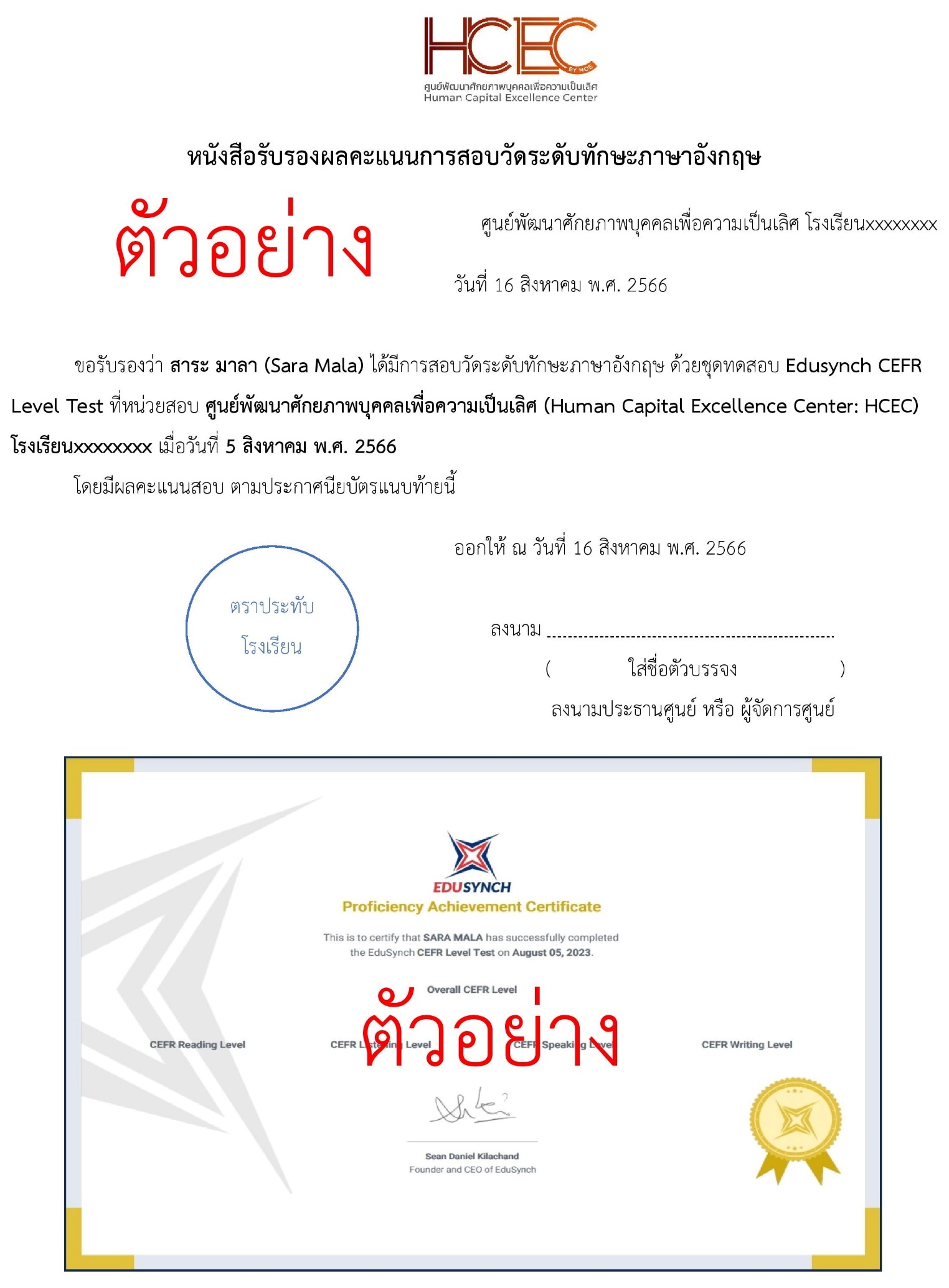 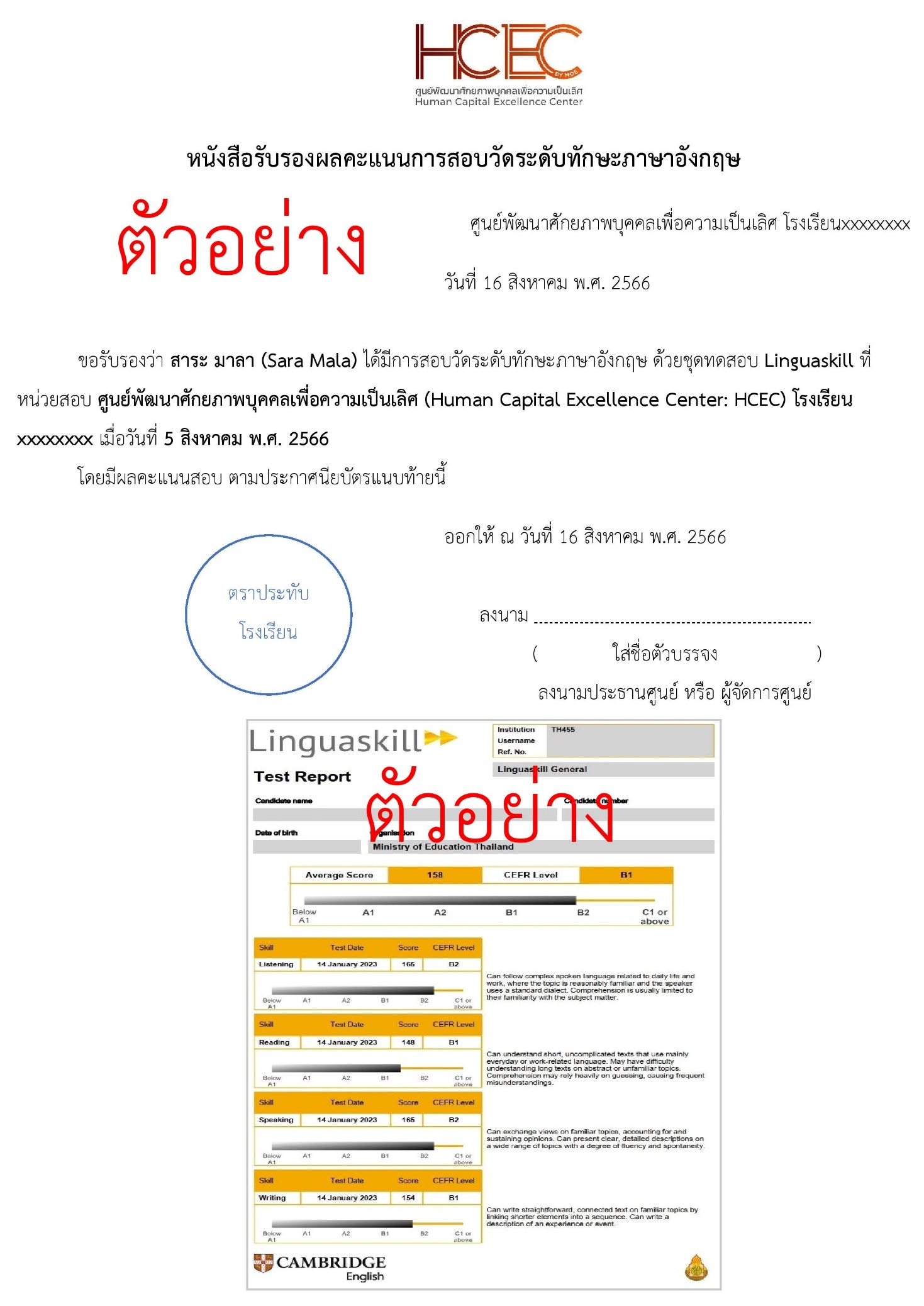 